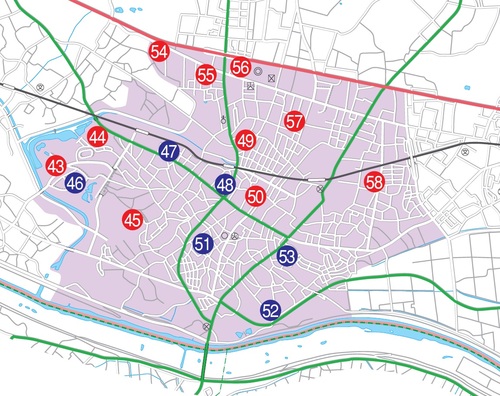 【野田市防災ハンドブックより】地図No.避難場所風水害時の避難地域地震・大規模事故時の避難地域43総合公園（体育館）野田、上花輪、中野台、清水、堤台、中野台鹿島町、上花輪新町、清水公園東一丁目・二丁目、桜の里一丁目・二丁目・三丁目、つつみ野一丁目・二丁目中央地区全域　　　44清水高等学校野田、上花輪、中野台、清水、堤台、中野台鹿島町、上花輪新町、清水公園東一丁目・二丁目、桜の里一丁目・二丁目・三丁目、つつみ野一丁目・二丁目中央地区全域　　　清水台小学校野田、上花輪、中野台、清水、堤台、中野台鹿島町、上花輪新町、清水公園東一丁目・二丁目、桜の里一丁目・二丁目・三丁目、つつみ野一丁目・二丁目中央地区全域　　　46清水公園-中央地区全域　　　47旧専売公社跡地-中央地区全域　　　48愛宕神社-中央地区全域　　　49第一中学校野田、上花輪、中野台、清水、堤台、中野台鹿島町、上花輪新町、清水公園東一丁目・二丁目、桜の里一丁目・二丁目・三丁目、つつみ野一丁目・二丁目中央地区全域　　　50中央小学校野田、上花輪、中野台、清水、堤台、中野台鹿島町、上花輪新町、清水公園東一丁目・二丁目、桜の里一丁目・二丁目・三丁目、つつみ野一丁目・二丁目中央地区全域　　　51鹿島神社-中央地区全域　　　52キッコーマン野球場-中央地区全域　　　53朝日ケ丘公園-中央地区全域　　　54柳沢小学校柳沢、宮崎、中根中央地区全域　　　55東葛飾教育事務所 東葛飾研修所柳沢、宮崎、中根中央地区全域　　　56文化センター柳沢、宮崎、中根中央地区全域　　　57宮崎小学校柳沢、宮崎、中根中央地区全域　　　58第二中学校柳沢、宮崎、中根中央地区全域　　　